Do you have experience of caring for someone who has a personality disorder? Has that person been cared for by Oxford Health Foundation Trust services in Buckinghamshire?Join the Focus Group3rd November 11am – 12.30pm held online via Microsoft Teams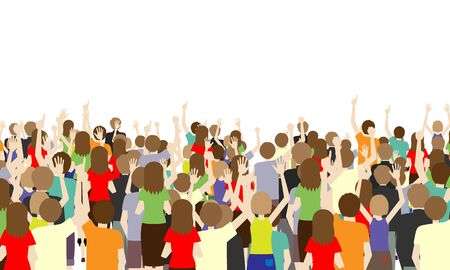 To register for a place or to find out more please contact Hayley Trueman on 07802455098 or Hayley.trueman@oxfordhealth.nhs.uk by 28th October.